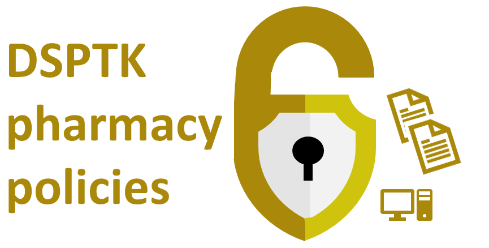 The Data Security and Protection Toolkit ('Toolkit') includes questions related to your list of suppliers that process data. Some worked examples are included and more may be added.Note: List of suppliers may be stored within the Asset register or GDPR WB or separately. The Asset register can also list your pharmacy hardware and software. See DSPTK Template 6: Asset Register (at psnc.org.uk/dstemplates).< Insert name of pharmacy>List of suppliers that process data for the pharmacy< Insert name of pharmacy>List of suppliers that process data for the pharmacy< Insert name of pharmacy>List of suppliers that process data for the pharmacy< Insert name of pharmacy>List of suppliers that process data for the pharmacy<Insert pharmacy logo>Doc prepared by:Doc  approved by:Date next review due:Date prepared:Date approved:Date of  review:Supplier names (suppliers that process data)Products typeContract location and start/end date Certification e.g. ICO registrationContact detailsOther notesPMR clinical system [psnc.org.uk/supplierlist]Dispensing systemEPS suppliers have confirmed ICO registration, alignment with DSPTK and ISO270001[psnc.org.uk/supplierlist]clinical system [psnc.org.uk/supplierlist]Clinical services system[psnc.org.uk/supplierlist]NHSBSAPrescription processingN/A because arranged nationallyNHSBSA holds appropriate certificationNHS DigitalPrescription processingN/A because arranged nationallyNHSBSA holds appropriate certificationLocal NHS England and NHS Improvement teamVariousN/A because arranged nationallyNHSE&I holds appropriate certificationWebsite managerVariousWaste disposal companyA written contract with this organisation must involve certificates of destruction for the data (paper, electronic, removable storage or hardware inclusive of data).This data security document assists the pharmacy’s aligment with the Data Security and Protection Toolkit (DSPTK). Related pharmacy policies and more can be found at: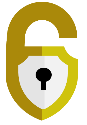 psnc.org.uk/dsroles; psnc.org.uk/ds; psnc.org.uk/dsptk; and psnc.org.uk/dstemplates.Pharmacy contractors with queries about the original template or questions about DSPTK may contact it@psnc.org.uk. This document is based on a template updated during: Feb 2021